Lampiran IA 1/2-2PERNYATAAN PENETAPAN KINERJA TINGKAT UNIT ORGANSASISATUAN KERJA PERANGKAT DAERAHPENETAPAN KINERJA TAHUN 2018Dalam rangka mewujudkan manajemen pemerintahan yang efektif, transparan dan akuntabel serta berorientasi pada hasil, kami yang bertanda tangan dibawah ini :Nama 	:	DR. RIBKA HALUK, S.Sos, MMJabatan	:	Kepala Dinas Sosial Kependudukan dan Catatan Sipil Provinsi PapuaSelanjutnya disebut Pihak PertamaNama 	:	SOEDARMOJabatan	:	Pjs. Gubernur PapuaSelaku atasan langsung Pihak PertamaSelanjutnya disebut Pihak KeduaPihak Pertama pada Tahun 2018 ini berjanji akan mewujudkan target kinerja tahunan sesuai lampiran perjanjian ini dalam rangka mencapai target kinerja jangka menengah seperti yang telah ditetapkan dalam dokumen perencanaan. Keberhasilan dan kegagalan pencapaian target kinerja tersebut menjadi tanggung jawab Pihak Pertama.Pihak Kedua akan memberikan supervise yang diperlukan serta akan melakukan evaluasi akuntanilitas kinerja terhadap capaian kinerja dari perjanjian ini dan mengambil tindakan yang diperlukan dalam rangka pemberian penghargaan dan sanksi.Jayapura,  28 Maret 2018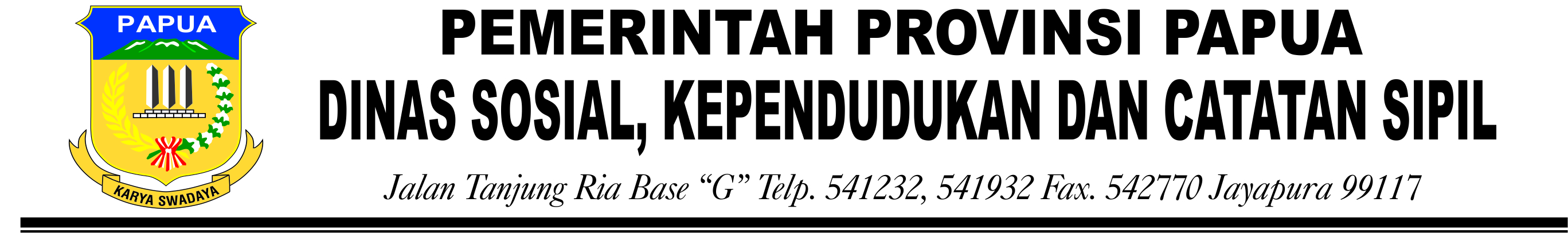 PERJANJIAN KINERJA TAHUN 2018Dalam rangka mewujudkan manajemen pemerintahan yang efektif, transparan dan akuntabel serta berorientasi pada hasil, kami yang bertanda tangan dibawah ini :Nama 	:	DR. RIBKA HALUK, S.Sos, MMJabatan	:	KEPALA DINAS SOSIAL KEPENDUDUKAN DAN CATATAN SIPIL 		PROVINSI PAPUASelanjutnya disebut Pihak PertamaNama 	:	SOEDARMOJabatan	:	Pjs. GUBERNUR PAPUASelaku atasan langsung PIHAK PERTAMA, Selanjutnya disebut PIHAK KEDUAPIHAK PERTAMA berjanji akan mewujudkan Target Kinerja yang seharusnya sesuai lampiran perjanjian ini, dalam rangka mencapai Target Kinerja jangka menengah seperti yang telah ditetapkan dalam Dokumen Perencanaan. Keberhasilan dan kegagalan pencapaian Target Kinerja tersebut menjadi tanggung jawab kami.PIHAK KEDUA akan melakukan supervisi yang diperlukan serta akan melakukan evaluasi terhadap Capaian Kinerja dari Perjanjian ini dan tindakan yang diperlukan dalam rangka pemberian penghargaan dan sanksi.Jayapura,  28 Maret 2018PERJANJIAN KINERJA TAHUN 2018Dalam rangka mewujudkan manajemen pemerintahan yang efektif, transparan dan akuntabel serta berorientasi pada hasil, kami yang bertanda tangan dibawah ini :Nama 	:	WASHINGTON L.G, A.Ks., M.SiJabatan	:	SEKRETARISSelanjutnya disebut Pihak PertamaNama 	:	DR. RIBKA HALUK, S.Sos, MMJabatan	:	KEPALA DINAS SOSIAL KEPENDUDUKAN DAN CATATAN SIPIL 		PROVINSI PAPUASelaku atasan langsung PIHAK PERTAMA, Selanjutnya disebut PIHAK KEDUAPIHAK PERTAMA berjanji akan mewujudkan Target Kinerja yang seharusnya sesuai lampiran perjanjian ini, dalam rangka mencapai Target Kinerja jangka menengah seperti yang telah ditetapkan dalam Dokumen Perencanaan. Keberhasilan dan kegagalan pencapaian Target Kinerja tersebut menjadi tanggung jawab kami.PIHAK KEDUA akan melakukan supervisi yang diperlukan serta akan melakukan evaluasi terhadap Capaian Kinerja dari Perjanjian ini dan tindakan yang diperlukan dalam rangka pemberian penghargaan dan sanksi.Jayapura,  28  Maret 2018PERJANJIAN KINERJA TAHUN 2018Dalam rangka mewujudkan manajemen pemerintahan yang efektif, transparan dan akuntabel serta berorientasi pada hasil, kami yang bertanda tangan dibawah ini :Nama 	:	FIRAON NEBORE, SE., M.SiJabatan	:	KEPALA BIDANG REHABILITASI DAN PEMBERDAYAAN SOSIALSelanjutnya disebut Pihak PertamaNama 	:	DR. RIBKA HALUK, S.Sos, MMJabatan	:	KEPALA DINAS SOSIAL, KEPENDUDUKAN DAN CATATAN SIPIL 		PROVINSI PAPUASelaku atasan langsung PIHAK PERTAMA, Selanjutnya disebut PIHAK KEDUAPIHAK PERTAMA berjanji akan mewujudkan Target Kinerja yang seharusnya sesuai lampiran perjanjian ini, dalam rangka mencapai Target Kinerja jangka menengah seperti yang telah ditetapkan dalam Dokumen Perencanaan. Keberhasilan dan kegagalan pencapaian Target Kinerja tersebut menjadi tanggung jawab kami.PIHAK KEDUA akan melakukan supervisi yang diperlukan serta akan melakukan evaluasi terhadap Capaian Kinerja dari Perjanjian ini dan tindakan yang diperlukan dalam rangka pemberian penghargaan dan sanksi.Jayapura,   28 Maret 2018PERJANJIAN KINERJA TAHUN 2018Dalam rangka mewujudkan manajemen pemerintahan yang efektif, transparan dan akuntabel serta berorientasi pada hasil, kami yang bertanda tangan dibawah ini :Nama 	:	BASON GALEY, S.Sos., M.SiJabatan	:	KEPALA BIDANG BINA PERLINDUNGAN DAN JAMINAN SOSIALSelanjutnya disebut Pihak PertamaNama 	:	DR. RIBKA HALUK, S.Sos, MMJabatan	:	KEPALA DINAS SOSIAL, KEPENDUDUKAN DAN CATATAN SIPIL 		PROVINSI PAPUASelaku atasan langsung PIHAK PERTAMA, Selanjutnya disebut PIHAK KEDUAPIHAK PERTAMA berjanji akan mewujudkan Target Kinerja yang seharusnya sesuai lampiran perjanjian ini, dalam rangka mencapai Target Kinerja jangka menengah seperti yang telah ditetapkan dalam Dokumen Perencanaan. Keberhasilan dan kegagalan pencapaian Target Kinerja tersebut menjadi tanggung jawab kami.PIHAK KEDUA akan melakukan supervisi yang diperlukan serta akan melakukan evaluasi terhadap Capaian Kinerja dari Perjanjian ini dan tindakan yang diperlukan dalam rangka pemberian penghargaan dan sanksi.Jayapura,   28 Maret 2018PERJANJIAN KINERJA TAHUN 2018Dalam rangka mewujudkan manajemen pemerintahan yang efektif, transparan dan akuntabel serta berorientasi pada hasil, kami yang bertanda tangan dibawah ini :Nama 	:	FRIETS  Y. D. RUMAYOMI, S.SosJabatan	:	KEPALA BIDANG ADMINISTRASI KEPENDUDUKANSelanjutnya disebut Pihak PertamaNama 	:	DR. RIBKA HALUK, S.Sos, MMJabatan	:	KEPALA DINAS SOSIAL, KEPENDUDUKAN DAN CATATAN SIPIL 		PROVINSI PAPUASelaku atasan langsung PIHAK PERTAMA, Selanjutnya disebut PIHAK KEDUAPIHAK PERTAMA berjanji akan mewujudkan Target Kinerja yang seharusnya sesuai lampiran perjanjian ini, dalam rangka mencapai Target Kinerja jangka menengah seperti yang telah ditetapkan dalam Dokumen Perencanaan. Keberhasilan dan kegagalan pencapaian Target Kinerja tersebut menjadi tanggung jawab kami.PIHAK KEDUA akan melakukan supervisi yang diperlukan serta akan melakukan evaluasi terhadap Capaian Kinerja dari Perjanjian ini dan tindakan yang diperlukan dalam rangka pemberian penghargaan dan sanksi.Jayapura,   28 Maret 2018PERJANJIAN KINERJA TAHUN 2018Dalam rangka mewujudkan manajemen pemerintahan yang efektif, transparan dan akuntabel serta berorientasi pada hasil, kami yang bertanda tangan dibawah ini :Nama 	:	JOSEPH KALLEM, SHJabatan	:	KEPALA UPTD PANTI SOSIAL JAYAPURASelanjutnya disebut Pihak PertamaNama 	:	DR. RIBKA HALUK, S.Sos, MMJabatan	:	KEPALA DINAS SOSIAL, KEPENDUDUKAN DAN CATATAN SIPIL 		PROVINSI PAPUASelaku atasan langsung PIHAK PERTAMA, Selanjutnya disebut PIHAK KEDUAPIHAK PERTAMA berjanji akan mewujudkan Target Kinerja yang seharusnya sesuai lampiran perjanjian ini, dalam rangka mencapai Target Kinerja jangka menengah seperti yang telah ditetapkan dalam Dokumen Perencanaan. Keberhasilan dan kegagalan pencapaian Target Kinerja tersebut menjadi tanggung jawab kami.PIHAK KEDUA akan melakukan supervisi yang diperlukan serta akan melakukan evaluasi terhadap Capaian Kinerja dari Perjanjian ini dan tindakan yang diperlukan dalam rangka pemberian penghargaan dan sanksi.Jayapura,   28 Maret 2018PERJANJIAN KINERJA TAHUN 2018Dalam rangka mewujudkan manajemen pemerintahan yang efektif, transparan dan akuntabel serta berorientasi pada hasil, kami yang bertanda tangan dibawah ini :Nama 	:	UMAR, S.SosJabatan	:	Plt. KEPALA UPTD PANTI SOSIAL BIAK NUMFORSelanjutnya disebut Pihak PertamaNama 	:	DR. RIBKA HALUK, S.Sos, MMJabatan	:	KEPALA DINAS SOSIAL, KEPENDUDUKAN DAN CATATAN SIPIL 		PROVINSI PAPUASelaku atasan langsung PIHAK PERTAMA, Selanjutnya disebut PIHAK KEDUAPIHAK PERTAMA berjanji akan mewujudkan Target Kinerja yang seharusnya sesuai lampiran perjanjian ini, dalam rangka mencapai Target Kinerja jangka menengah seperti yang telah ditetapkan dalam Dokumen Perencanaan. Keberhasilan dan kegagalan pencapaian Target Kinerja tersebut menjadi tanggung jawab kami.PIHAK KEDUA akan melakukan supervisi yang diperlukan serta akan melakukan evaluasi terhadap Capaian Kinerja dari Perjanjian ini dan tindakan yang diperlukan dalam rangka pemberian penghargaan dan sanksi.Jayapura,   28 Maret 2018PERJANJIAN KINERJA TAHUN 2018Dalam rangka mewujudkan manajemen pemerintahan yang efektif, transparan dan akuntabel serta berorientasi pada hasil, kami yang bertanda tangan dibawah ini :Nama 	:	ISAAK GANDY, SSTJabatan	:	KEPALA SUB BAGIAN PROGRAMSelanjutnya disebut Pihak PertamaNama 	:	WASHINGTON L.G, A.Ks., M.SiJabatan	:	SEKRETARISSelaku atasan langsung PIHAK PERTAMA, Selanjutnya disebut PIHAK KEDUAPIHAK PERTAMA berjanji akan mewujudkan Target Kinerja yang seharusnya sesuai lampiran perjanjian ini, dalam rangka mencapai Target Kinerja jangka menengah seperti yang telah ditetapkan dalam Dokumen Perencanaan. Keberhasilan dan kegagalan pencapaian Target Kinerja tersebut menjadi tanggung jawab kami.PIHAK KEDUA akan melakukan supervisi yang diperlukan serta akan melakukan evaluasi terhadap Capaian Kinerja dari Perjanjian ini dan tindakan yang diperlukan dalam rangka pemberian penghargaan dan sanksi.Jayapura,   28 Maret 2018PERJANJIAN KINERJA TAHUN 2018Dalam rangka mewujudkan manajemen pemerintahan yang efektif, transparan dan akuntabel serta berorientasi pada hasil, kami yang bertanda tangan dibawah ini :Nama 	:	JOHANIS H. WINERUNGAN, SHJabatan	:	KEPALA SEKSI PEMBERDAYAAN SOSIALSelanjutnya disebut Pihak PertamaNama 	:	FIRAON NEBORE, SE., M.Si Jabatan	:	KEPALA BIDANG REHABILITASI DAN PEMBERDAYAAN SOSIALSelaku atasan langsung PIHAK PERTAMA, Selanjutnya disebut PIHAK KEDUAPIHAK PERTAMA berjanji akan mewujudkan Target Kinerja yang seharusnya sesuai lampiran perjanjian ini, dalam rangka mencapai Target Kinerja jangka menengah seperti yang telah ditetapkan dalam Dokumen Perencanaan. Keberhasilan dan kegagalan pencapaian Target Kinerja tersebut menjadi tanggung jawab kami.PIHAK KEDUA akan melakukan supervisi yang diperlukan serta akan melakukan evaluasi terhadap Capaian Kinerja dari Perjanjian ini dan tindakan yang diperlukan dalam rangka pemberian penghargaan dan sanksi.Jayapura,  28  Maret 2018PERJANJIAN KINERJA TAHUN 2018Dalam rangka mewujudkan manajemen pemerintahan yang efektif, transparan dan akuntabel serta berorientasi pada hasil, kami yang bertanda tangan dibawah ini :Nama 	:	ELSA E INFANDI, SH, MMJabatan	:	KEPALA SEKSI REHABILITASI SOSIALSelanjutnya disebut Pihak PertamaNama 	:	FIRAON NEBORE, SE., M.Si Jabatan	:	KEPALA BIDANG REHABILITASI DAN PEMBERDAYAAN SOSIALSelaku atasan langsung PIHAK PERTAMA, Selanjutnya disebut PIHAK KEDUAPIHAK PERTAMA berjanji akan mewujudkan Target Kinerja yang seharusnya sesuai lampiran perjanjian ini, dalam rangka mencapai Target Kinerja jangka menengah seperti yang telah ditetapkan dalam Dokumen Perencanaan. Keberhasilan dan kegagalan pencapaian Target Kinerja tersebut menjadi tanggung jawab kami.PIHAK KEDUA akan melakukan supervisi yang diperlukan serta akan melakukan evaluasi terhadap Capaian Kinerja dari Perjanjian ini dan tindakan yang diperlukan dalam rangka pemberian penghargaan dan sanksi.Jayapura,   28 Maret 2018PERJANJIAN KINERJA TAHUN 2018Dalam rangka mewujudkan manajemen pemerintahan yang efektif, transparan dan akuntabel serta berorientasi pada hasil, kami yang bertanda tangan dibawah ini :Nama 	:	BASTIAN G. REBA, S.SosJabatan	:	KEPALA SEKSI KESEJAHTERAAN SOSIALSelanjutnya disebut Pihak PertamaNama 	:	FIRAON NEBORE, SE., M.Si Jabatan	:	KEPALA BIDANG REHABILITASI DAN PEMBERDAYAAN SOSIALSelaku atasan langsung PIHAK PERTAMA, Selanjutnya disebut PIHAK KEDUAPIHAK PERTAMA berjanji akan mewujudkan Target Kinerja yang seharusnya sesuai lampiran perjanjian ini, dalam rangka mencapai Target Kinerja jangka menengah seperti yang telah ditetapkan dalam Dokumen Perencanaan. Keberhasilan dan kegagalan pencapaian Target Kinerja tersebut menjadi tanggung jawab kami.PIHAK KEDUA akan melakukan supervisi yang diperlukan serta akan melakukan evaluasi terhadap Capaian Kinerja dari Perjanjian ini dan tindakan yang diperlukan dalam rangka pemberian penghargaan dan sanksi.Jayapura,   28 Maret 2018PERJANJIAN KINERJA TAHUN 2018Dalam rangka mewujudkan manajemen pemerintahan yang efektif, transparan dan akuntabel serta berorientasi pada hasil, kami yang bertanda tangan dibawah ini :Nama 	:	LA BOKE, SHJabatan	:	KEPALA SEKSI PERLINDUNGAN SOSIALSelanjutnya disebut Pihak PertamaNama 	:	BASON GALEY, S.Sos., M.Si Jabatan	:	KEPALA BIDANG BINA PERLINDUNGAN DAN JAMINAN SOSIALSelaku atasan langsung PIHAK PERTAMA, Selanjutnya disebut PIHAK KEDUAPIHAK PERTAMA berjanji akan mewujudkan Target Kinerja yang seharusnya sesuai lampiran perjanjian ini, dalam rangka mencapai Target Kinerja jangka menengah seperti yang telah ditetapkan dalam Dokumen Perencanaan. Keberhasilan dan kegagalan pencapaian Target Kinerja tersebut menjadi tanggung jawab kami.PIHAK KEDUA akan melakukan supervisi yang diperlukan serta akan melakukan evaluasi terhadap Capaian Kinerja dari Perjanjian ini dan tindakan yang diperlukan dalam rangka pemberian penghargaan dan sanksi.Jayapura,   28 Maret 20178PERJANJIAN KINERJA TAHUN 2018Dalam rangka mewujudkan manajemen pemerintahan yang efektif, transparan dan akuntabel serta berorientasi pada hasil, kami yang bertanda tangan dibawah ini :Nama 	:	SUPARMAN P. RAHMAN, SHJabatan	:	KEPALA SEKSI JAMINAN SOSIALSelanjutnya disebut Pihak PertamaNama 	:	BASON GALEY, S.Sos., M.Si Jabatan	:	KEPALA BIDANG BINA PERLINDUNGAN DAN JAMINAN SOSIALSelaku atasan langsung PIHAK PERTAMA, Selanjutnya disebut PIHAK KEDUAPIHAK PERTAMA berjanji akan mewujudkan Target Kinerja yang seharusnya sesuai lampiran perjanjian ini, dalam rangka mencapai Target Kinerja jangka menengah seperti yang telah ditetapkan dalam Dokumen Perencanaan. Keberhasilan dan kegagalan pencapaian Target Kinerja tersebut menjadi tanggung jawab kami.PIHAK KEDUA akan melakukan supervisi yang diperlukan serta akan melakukan evaluasi terhadap Capaian Kinerja dari Perjanjian ini dan tindakan yang diperlukan dalam rangka pemberian penghargaan dan sanksi.Jayapura,  28 Maret 2018PERJANJIAN KINERJA TAHUN 2018Dalam rangka mewujudkan manajemen pemerintahan yang efektif, transparan dan akuntabel serta berorientasi pada hasil, kami yang bertanda tangan dibawah ini :Nama 	:	YOZO C. L. MAMBRASAR, S.SosJabatan	:	KEPALA SEKSI LANJUT USIA UPTD PANTI BINA SOSIAL JAYAPURASelanjutnya disebut Pihak PertamaNama 	:	JOSEPH KALLEM, SHJabatan	:	KEPALA UPTD PANTI BINA SOSIAL JAYAPURASelaku atasan langsung PIHAK PERTAMA, Selanjutnya disebut PIHAK KEDUAPIHAK PERTAMA berjanji akan mewujudkan Target Kinerja yang seharusnya sesuai lampiran perjanjian ini, dalam rangka mencapai Target Kinerja jangka menengah seperti yang telah ditetapkan dalam Dokumen Perencanaan. Keberhasilan dan kegagalan pencapaian Target Kinerja tersebut menjadi tanggung jawab kami.PIHAK KEDUA akan melakukan supervisi yang diperlukan serta akan melakukan evaluasi terhadap Capaian Kinerja dari Perjanjian ini dan tindakan yang diperlukan dalam rangka pemberian penghargaan dan sanksi.Jayapura,   28 Maret 2018PERJANJIAN KINERJA TAHUN 2018Dalam rangka mewujudkan manajemen pemerintahan yang efektif, transparan dan akuntabel serta berorientasi pada hasil, kami yang bertanda tangan dibawah ini :Nama 	:	AGUSTINUS WALLY, S.SosJabatan	:	KEPALA SEKSI BINA REMAJA UPTD PANTI BINA SOSIAL JAYAPURASelanjutnya disebut Pihak PertamaNama 	:	JOSEPH KALLEM, SHJabatan	:	KEPALA UPTD PANTI BINA SOSIAL JAYAPURASelaku atasan langsung PIHAK PERTAMA, Selanjutnya disebut PIHAK KEDUAPIHAK PERTAMA berjanji akan mewujudkan Target Kinerja yang seharusnya sesuai lampiran perjanjian ini, dalam rangka mencapai Target Kinerja jangka menengah seperti yang telah ditetapkan dalam Dokumen Perencanaan. Keberhasilan dan kegagalan pencapaian Target Kinerja tersebut menjadi tanggung jawab kami.PIHAK KEDUA akan melakukan supervisi yang diperlukan serta akan melakukan evaluasi terhadap Capaian Kinerja dari Perjanjian ini dan tindakan yang diperlukan dalam rangka pemberian penghargaan dan sanksi.Jayapura,   28 Maret 2018PERJANJIAN KINERJA TAHUN 2018Dalam rangka mewujudkan manajemen pemerintahan yang efektif, transparan dan akuntabel serta berorientasi pada hasil, kami yang bertanda tangan dibawah ini :Nama 	:	MOHAMMAD KASIMJabatan	:	KEPALA SEKSI KARYA WANITA UPTD PANTI BINA SOSIAL		JAYAPURASelanjutnya disebut Pihak PertamaNama 	:	JOSEPH KALLEM, SHJabatan	:	KEPALA UPTD PANTI BINA SOSIAL JAYAPURASelaku atasan langsung PIHAK PERTAMA, Selanjutnya disebut PIHAK KEDUAPIHAK PERTAMA berjanji akan mewujudkan Target Kinerja yang seharusnya sesuai lampiran perjanjian ini, dalam rangka mencapai Target Kinerja jangka menengah seperti yang telah ditetapkan dalam Dokumen Perencanaan. Keberhasilan dan kegagalan pencapaian Target Kinerja tersebut menjadi tanggung jawab kami.PIHAK KEDUA akan melakukan supervisi yang diperlukan serta akan melakukan evaluasi terhadap Capaian Kinerja dari Perjanjian ini dan tindakan yang diperlukan dalam rangka pemberian penghargaan dan sanksi.Jayapura,   28 Maret 2018PERJANJIAN KINERJA TAHUN 2018Dalam rangka mewujudkan manajemen pemerintahan yang efektif, transparan dan akuntabel serta berorientasi pada hasil, kami yang bertanda tangan dibawah ini :Nama 	:	YERMIAS MARAN, S.SosJabatan	:	KEPALA SEKSI BIMBINGAN LANJUT UPTD PSBN BIAK NUMFORSelanjutnya disebut Pihak PertamaNama 	:	UMAR, S.SosJabatan	:	Plt. KEPALA UPTD PSBN BIAK NUMFORSelaku atasan langsung PIHAK PERTAMA, Selanjutnya disebut PIHAK KEDUAPIHAK PERTAMA berjanji akan mewujudkan Target Kinerja yang seharusnya sesuai lampiran perjanjian ini, dalam rangka mencapai Target Kinerja jangka menengah seperti yang telah ditetapkan dalam Dokumen Perencanaan. Keberhasilan dan kegagalan pencapaian Target Kinerja tersebut menjadi tanggung jawab kami.PIHAK KEDUA akan melakukan supervisi yang diperlukan serta akan melakukan evaluasi terhadap Capaian Kinerja dari Perjanjian ini dan tindakan yang diperlukan dalam rangka pemberian penghargaan dan sanksi.Jayapura,   28 Maret 2018PERJANJIAN KINERJA TAHUN 2018Dalam rangka mewujudkan manajemen pemerintahan yang efektif, transparan dan akuntabel serta berorientasi pada hasil, kami yang bertanda tangan dibawah ini :Nama 	:	JEANE EFFY A. AWI, S.Sos, MMJabatan	:	KEPALA SEKSI PENGELOLAAN BANTUAN DAN KATSelanjutnya disebut Pihak PertamaNama 	:	BASON GALEY, S.Sos., M.Si Jabatan	:	KEPALA BIDANG BINA PERLINDUNGAN DAN JAMINAN SOSIAL Selaku atasan langsung PIHAK PERTAMA, Selanjutnya disebut PIHAK KEDUAPIHAK PERTAMA berjanji akan mewujudkan Target Kinerja yang seharusnya sesuai lampiran perjanjian ini, dalam rangka mencapai Target Kinerja jangka menengah seperti yang telah ditetapkan dalam Dokumen Perencanaan. Keberhasilan dan kegagalan pencapaian Target Kinerja tersebut menjadi tanggung jawab kami.PIHAK KEDUA akan melakukan supervisi yang diperlukan serta akan melakukan evaluasi terhadap Capaian Kinerja dari Perjanjian ini dan tindakan yang diperlukan dalam rangka pemberian penghargaan dan sanksi.Jayapura,   28 Maret 2018PERJANJIAN KINERJA TAHUN 2018Dalam rangka mewujudkan manajemen pemerintahan yang efektif, transparan dan akuntabel serta berorientasi pada hasil, kami yang bertanda tangan dibawah ini :Nama 	:	JEANE EFFY A. AWI, S.Sos, MM	Jabatan	:	KEPALA SEKSI PENGELOLAAN BANTUAN DAN KATSelanjutnya disebut Pihak PertamaNama 	:	FRIETS  Y. D. RUMAYOMI, S.SosJabatan	:	KEPALA BIDANG FASILITASI PELAYANAN ADMINDUK Selaku atasan langsung PIHAK PERTAMA, Selanjutnya disebut PIHAK KEDUAPIHAK PERTAMA berjanji akan mewujudkan Target Kinerja yang seharusnya sesuai lampiran perjanjian ini, dalam rangka mencapai Target Kinerja jangka menengah seperti yang telah ditetapkan dalam Dokumen Perencanaan. Keberhasilan dan kegagalan pencapaian Target Kinerja tersebut menjadi tanggung jawab kami.PIHAK KEDUA akan melakukan supervisi yang diperlukan serta akan melakukan evaluasi terhadap Capaian Kinerja dari Perjanjian ini dan tindakan yang diperlukan dalam rangka pemberian penghargaan dan sanksi.Jayapura,   28 Maret 2018Pihak Kedua,SOEDARMOPihak Pertama,DR. RIBKA HALUK, S.Sos, MMPEMBINA UTAMA MUDANIP. 19710110 199610 2 001PIHAK KEDUA,SOEDARMOPIHAK PERTAMA,KEPALA DINAS SOSIAL, KEPENDUDUKANDAN CATATAN SIPIL PROVINSI PAPUA,DR. RIBKA HALUK, S.Sos., MMPIHAK KEDUA,DR. RIBKA HALUK, S.Sos., MMPIHAK PERTAMA,SEKRETARIS,WASHINGTON L.G, A.Ks., M.Si PIHAK KEDUA,DR. RIBKA HALUK, S.Sos., MMPIHAK PERTAMA,KEPALA BIDANG REHABILITASI DAN PEMBERDAYAAN SOSIAL,FIRAON NEBORE, SE., M.SiPIHAK KEDUA,DR. RIBKA HALUK, S.Sos., MMPIHAK PERTAMA,KEPALA BIDANG BINA PERLINDUNGAN DAN JAMINAN SOSIALBASON GALEY, S.Sos., M.SiPIHAK KEDUA,DR. RIBKA HALUK, S.Sos., MMPIHAK PERTAMA,KEPALA BIDANG ADMINISTRASI KEPENDUDUKAN,FRIETS  Y. D. RUMAYOMI, S.SosPIHAK KEDUA,DR. RIBKA HALUK, S.Sos., MMPIHAK PERTAMA,KEPALA UPTD PANTI SOSIAL JAYAPURA,JOSEPH KALLEM, SHPIHAK KEDUA,DR. RIBKA HALUK, S.Sos., MMPIHAK PERTAMA,Plt. KEPALA UPTD PSBN BIAK NUMFOR,UMAR, S.SosPIHAK KEDUA,WASHINGTON L.G, A.Ks., M.SiPIHAK PERTAMA,KEPALA SUB BAGIAN PROGRAM,ISAAK GANDY, SST PIHAK KEDUA,FIRAON NEBORE, SE., M.SiPIHAK PERTAMA,KEPALA SEKSI PEMBERDAYAAN SOSIAL,JOHANIS H. WINERUNGAN, SHPIHAK KEDUA,FIRAON NEBORE, SE., M.SiPIHAK PERTAMA,KEPALA SEKSI REHABILITASI SOSIAL,ELSA E INFANDI, SH, MMPIHAK KEDUA,FIRAON NEBORE, SE., M.SiPIHAK PERTAMA,KEPALA SEKSI KESEJAHTERAAN SOSIAL,BASTIAN G. REBA, S.SosPIHAK KEDUA,BASON GALEY, S.Sos., M.Si PIHAK PERTAMA,KEPALA SEKSI PERLINDUNGAN SOSIAL,LA BOKE, SHPIHAK KEDUA,BASON GALEY, S.Sos., M.Si PIHAK PERTAMA,KEPALA SEKSI JAMINAN SOSIAL,SUPARMAN P. RAHMAN, SHPIHAK KEDUA,JOSEPH KALLEM, SHPIHAK PERTAMA,KEPALA SEKSI LANJUT USIA UPTD PANTI BINA SOSIAL JAYAPURA,YOZO C. L. MAMBRASAR, S.SosPIHAK KEDUA,JOSEPH KALLEM, SHPIHAK PERTAMA,KEPALA SEKSI BINA REMAJA UPTD PANTI BINA SOSIAL JAYAPURA,AGUSTINUS WALLY, S.SosPIHAK KEDUA,JOSEPH KALLEM, SHPIHAK PERTAMA,KEPALA SEKSI KARYA WANITA UPTD PANTI BINA SOSIAL JAYAPURA,MOHAMMAD KASIMPIHAK KEDUA,UMAR, S.SosPIHAK PERTAMA,KEPALA SEKSI BIMBINGAN LANJUT UPTD PSBN BIAK NUMFOR,YERMIAS MARAN, S.SosPIHAK KEDUA,BASON GALEY, S.Sos., M.Si PIHAK PERTAMA,KEPALA SEKSI PENGELOLAAN BANTUAN DAN KAT,JEANE EFFY A. AWI, S.Sos, MMPIHAK KEDUA,FRIETS  Y. D. RUMAYOMI, S.SosPIHAK PERTAMA,KEPALA SEKSI PENGELOLAAN BANTUAN DAN KAT,JEANE EFFY A. AWI, S.Sos, MM